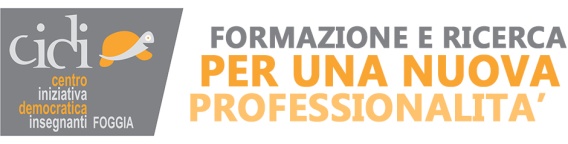                            SCHEDA di ISCRIZIONE SEMINARIO DI STUDIO E FORMAZIONELA GESTIONE DEL CONTENZIOSO NELLE SCUOLE: DEFINIZIONE DELLE COMPETENZE DEGLI ORGANI DELLO STATO, GESTIONE DELLE PROCEDURE E DIFESA IN GIUDIZIODATI OBBLIGATORI PER L’ISCRIZIONE AL SEMINARIODENOMINAZIONE SCUOLA (SE L’ISCRIZIONE VIENE EFFETTUATA DALLA SCUOLA)_________________________________________________________________________________________Via _______________________________________________________ C.A.P. ___________ Città _______________________________________________________Prov. (____)Tel______________________________________________-mail__________________________________1^ PARTECIPANTEDATI PERSONALI:Cognome ______________________________________________Nome  ______________________________________Nata/o  a _______________________________________Prov. (___)_ il ____________________________ E-mail _________________________________________________ Cell. _____________________________(EVENTUALE)QUALIFICA:DIR.SCOL.CO          DSGA           DOCENTE COLL.RE         E/0 ASS.AMM.          2^ PARTECIPANTEDATI PERSONALI:Cognome __________________________________   Nome  ____________________________Nata/o  a _______________________________________Prov. (___)_ il _________________E-mail _________________________________________________ Cell. __________________QUALIFICA: DIR.SCOL.CO              DSGA           DOCENTE COLL.RE          E/O ASS.AMM.3^ PARTECIPANTEDati personali:Cognome __________________________________   Nome  ____________________________Nata/o  a _______________________________________Prov. (___)_ il __________________E-mail _______________________________________ Cell. ____________________________QUALIFICA:DIR.SCOL.CO               DSGA               DOCENTE COLL.RE          E/O ASS.AMM. Autorizzo il CIDI, Centro di Iniziativa Democratica degli Insegnanti di Foggia al trattamento dei miei dati personali ai sensi della legge 196/2003.  Il corso persegue obiettivi di servizio a favore della scuola pubblica, non è finalizzato a fini di lucro e il ricavato, oltre al rimborso delle spese sostenute dai relatori, sarà utilizzato per i fini dello statuto dell’associazione.Data ____________                 FIRMA DIRIGENTE SCOLASTICO O ALTRO PARTECIPANTE ___________________________________________NEL CASO DI PARTECIPAZIONE PERSONALE, QUINDI DI DOCENTE O ALTRO PERSONALE NON DESIGANTO DALLA SCUOLA, OCCORRE COMPILARE SOLO 1^ PARTECIPANTE ED ELIMINARE INTESTAZIONE SCUOLA